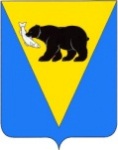                                 ПОСТАНОВЛЕНИЕАДМИНИСТРАЦИИ УСТЬ-БОЛЬШЕРЕЦКОГО МУНИЦИПАЛЬНОГО РАЙОНАот 01.06.2017 № 196          В соответствии с Законом Камчатского края от 11.09.2008 № 114 «О комиссиях по делам несовершеннолетних и защите их прав в Камчатском крае», Законом Камчатского края от 04.12.2008 года № 159 «О наделении органов местного самоуправления муниципальных образований в Камчатском крае государственными полномочиями Камчатского края по образованию и организации деятельности комиссий по делам несовершеннолетних и защите их прав муниципальных районов и городских округов в Камчатском крае», Уставом Усть-Большерецкого муниципального района, Положением об Администрации Усть-Большерецкого муниципального района от 22.12.2011 №55, Администрация Усть-Большерецкого муниципального районаПОСТАНОВЛЯЕТ:1. Внести в приложение №1 к постановлению Администрации Усть-Большерецкого муниципального района от 09.06.2015 № 239 «О районной комиссии по делам несовершеннолетних и защите их прав Усть-Большерецкого муниципального района» следующие изменения:           1.1. Вывести из состава комиссии по делам несовершеннолетних и защите их прав Усть-Большерецкого муниципального района:       а) Гутеневу Наталью Степановну – директора МБДОУ Детский сад «Чебурашка», член комиссии;       б) Перепелицу Оксану Николаевну – инспектора ПДН ПП №11, Усть – Большерецкого МО МВД России, член комиссии;       в) Сорокину Викторию Анатольевну – заместителя директора по воспитательной работе МАОУ Озерновская СОШ № 3, член комиссии;       г) Басангову Айсу Нарановну – врача-педиатра педиатрического кабинета МБУЗ «Усть-Большерецкая центральная районная больница», член комиссии.           1.2. Ввести в состав комиссии по делам несовершеннолетних и защите их прав Усть-Большерецкого муниципального района:        а) Аринушкина Ивана Викторовича – начальника правового отдела Администрации Усть-Большерецкого муниципального района, член комиссии;        б) Талканова Вагаба Талкановича – заведующего поликлиникой ГБУЗ КК «Усть-Большерецкая районная больница», член комиссии.2. Направить настоящее постановление в Правительственную комиссию по делам несовершеннолетних и защите их прав Камчатского края.3. Управлению делами Администрации Усть-Большерецкого муниципального района обнародовать настоящее постановление и разместить на официальном сайте Администрации Усть-Большерецкого муниципального района в информационно-телекоммуникационной сети «Интернет».4. Настоящее постановление вступает в силу после дня его обнародования.Глава Усть-Большерецкого муниципального района                                                                 К.Ю. ДеникеевО внесении изменений в приложение №1 к постановлению Администрации Усть-Большерецкого муниципального района от 09.06.2015 № 239 «О районной комиссии по делам несовершеннолетних и защите их прав Администрации Усть-Большерецкого муниципального района»